 ПРОЕКТвнесен Главой муниципальногообразования «Темкинский район»Смоленской области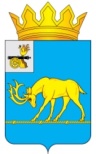 МУНИЦИПАЛЬНОЕ ОБРАЗОВАНИЕ «ТЕМКИНСКИЙ РАЙОН» СМОЛЕНСКОЙ ОБЛАСТИТЕМКИНСКИЙ РАЙОННЫЙ СОВЕТ ДЕПУТАТОВР Е Ш Е Н И Еот                           2022 года                                                                                № Об утверждении отчета об исполнении местного бюджета муниципального района за 2021 год В соответствии с Бюджетным кодексом Российской Федерации, Уставом муниципального образования «Темкинский район» Смоленской области             (новая редакция) (с изменениями), Положением о бюджетном процессе в муниципальном образовании «Темкинский район» Смоленской области, решением постоянной комиссии по экономическому развитию, бюджету, налогам и финансам   Темкинский  районный  Совет  депутатов  р е ш и л:Утвердить отчет об исполнении местного бюджета муниципального района за 2021 год (далее – местный бюджет) по основным характеристикам:1) по общему объему доходов местного бюджета за 2021 год в сумме                        253985,5 тысяч рублей;2) по  общему  объему расходов   местного   бюджета   за  2021  год                       в сумме 252110,0  тысяч рублей;3) профицит местного бюджета 2021 года в сумме 1875,5 тысяч рублей.2. Утвердить показатели:1) доходов бюджета муниципального образования за 2021 год по кодам классификации доходов бюджета согласно приложению №1 к настоящему решению;2) доходов  бюджета муниципального образования за 2021 год  по кодам видов доходов, подвидов доходов, классификации операций сектора государственного управления, относящихся к доходам бюджета согласно приложению №2 к настоящему решению;3) расходов бюджета муниципального образования за 2021 год по разделам и подразделам классификации расходов бюджетов согласно приложению №3 к настоящему решению;4) расходов бюджета муниципального образования за 2021 год по ведомственной структуре расходов бюджета согласно приложению №4 к настоящему решению;5) источников финансирования дефицита бюджета муниципального образования за 2021 год по кодам классификации источников финансирования дефицитов бюджетов согласно приложению №5 к настоящему решению;6)  источников финансирования дефицита бюджета муниципального образования за 2021 год по кодам групп, подгрупп, статей, видов источников финансирования дефицитов бюджетов классификации операций сектора государственного управления согласно приложению №6 к настоящему решению.Настоящее решение вступает в силу со дня его официального опубликования в газете «Заря». Контроль за исполнением настоящего решения возложить на постоянную комиссию по экономическому развитию, бюджету, налогам и финансам (председатель Т.Н. Силанова).     Глава муниципального образования «Темкинский район»   Смоленской     областиПредседатель    Темкинского         районного     Совета   депутатовС.А. ГуляевЛ.Ю. Терёхина